Building a community to engineer synthetic cells and organelles from the bottom-up (Staufer et al. 2021 eLife 10:e73556)Supplementary file 1Table S1. Presentations at SynCell2020.Table S2. Presentations at the SynCell2021 Spring Lecture Series with Build-A-Cell.Table S3. Featured and Contributed Oral Presentations at SynCell2021.Table S4. Poster Presentations at SynCell2021.Table S5. Lightning Talks at SynCell2021. (Presenters chosen by jury from poster presenters.) Box S1. Quotations from the early-career panelists of the SynCell20/21 workshop.Box S2. Quotations from the early-career panelists of the SynCell20/21 workshop on the future challenges in the field.Table S1. Presentations at SynCell2020.Table S2. Presentations at the SynCell2021 Spring Lecture Series with Build-A-Cell.Table S3. Featured and Contributed Oral Presentations at SynCell2021.Table S4. Poster Presentations at SynCell2021.Table S5. Lightning Talks at SynCell2021. (Presenters chosen by jury from poster presenters.) Box S1. Quotations from the early-career panelists of the SynCell20/21 workshop.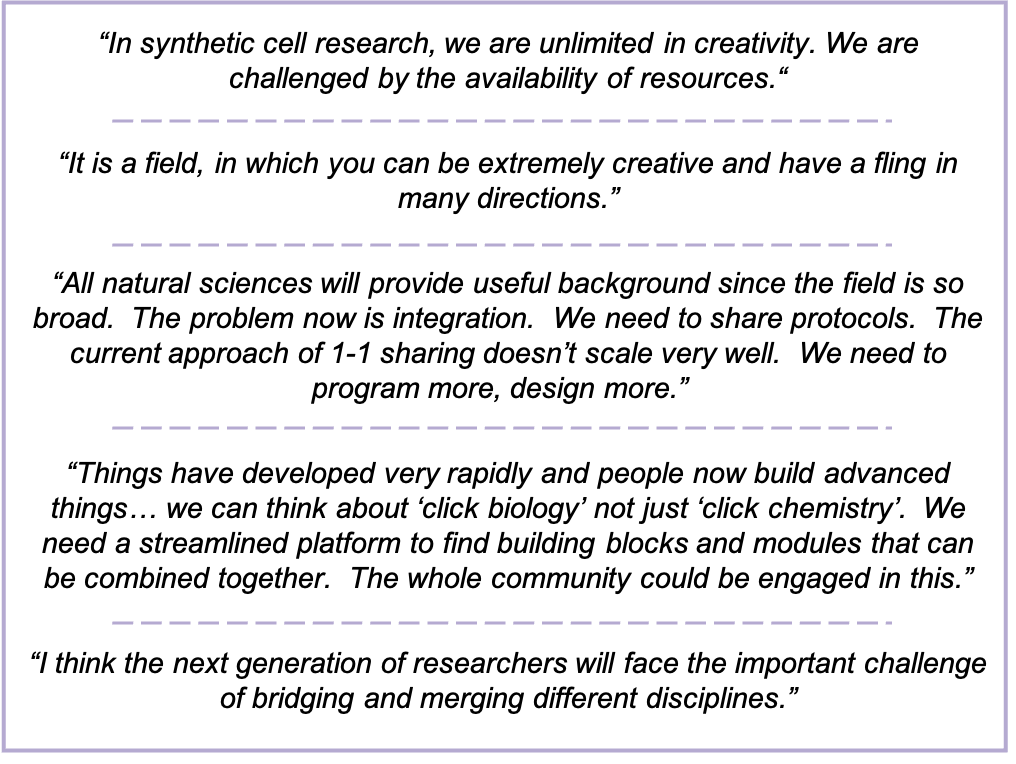 Box S2. Quotations from the early-career panelists of the SynCell20/21 workshop on the future challenges in the field.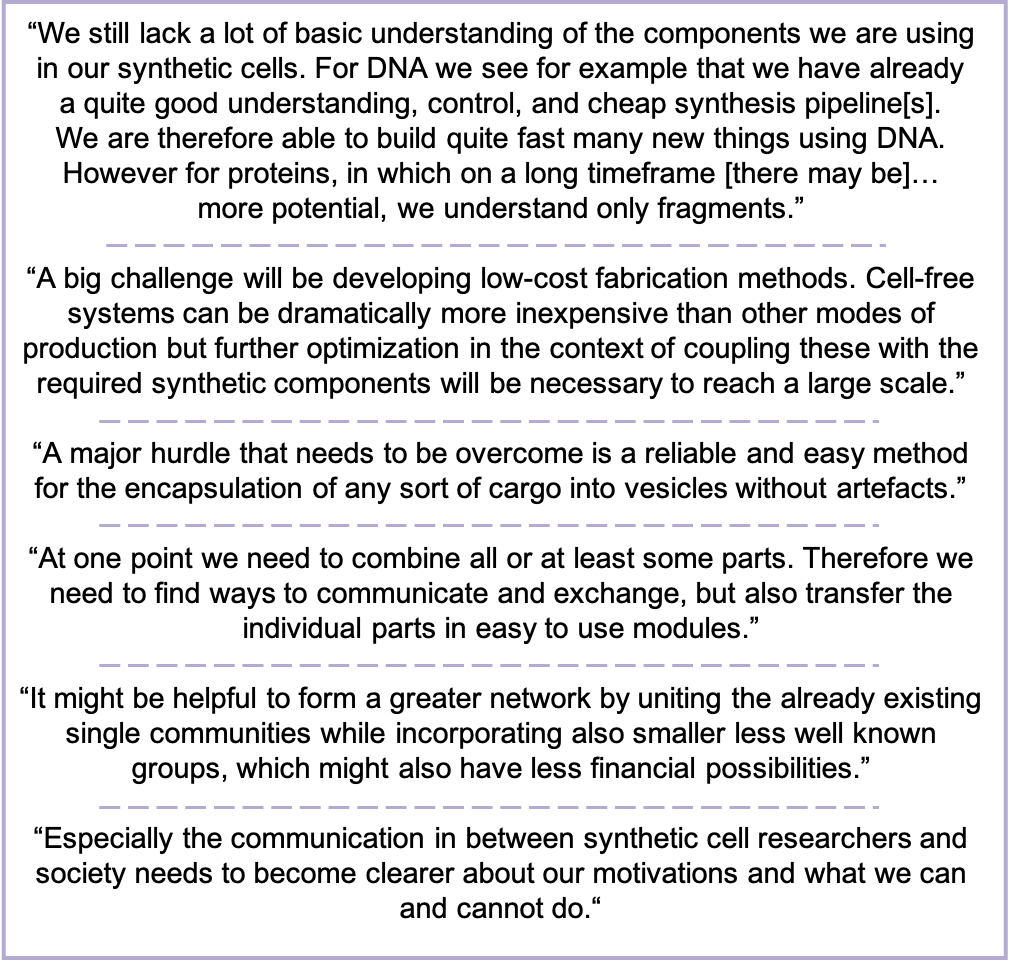 PresenterTypeTitleDateYoutube LinkReinhard LipowskyTutorialUnderstanding and controlling the morphological complexity of biomembranes5/26/2020https://www.youtube.com/watch?v=V5kHvKBevrMKarin JacobsTutorialUnspecific interactions in or of cell-like compartments: theory & experiments5/26/2020https://www.youtube.com/watch?v=V5kHvKBevrMMichael GrunzeProgram HighlightMax Planck Matter-to-Life School5/26/2020https://www.youtube.com/watch?v=V5kHvKBevrMJoachim SpatzKeynoteBottom-up assembly of a cell5/26/2020https://www.youtube.com/watch?v=V5kHvKBevrMDarko StefanovicTutorialDevelopment and application of DNA in nanoscale robotics5/27/2020https://www.youtube.com/watch?v=FM-70enAeFoJim WernerTutorialMethods to visualize 3D dynamics5/27/2020https://www.youtube.com/watch?v=FM-70enAeFoMarileen DogteromProgram HighlightBaSyC5/27/2020https://www.youtube.com/watch?v=FM-70enAeFoMarileen DogteromKeynoteBuilding a functional cytoskeleton in synthetic cells5/27/2020https://www.youtube.com/watch?v=FM-70enAeFoDrew EndyKeynoteUpwelling — Challenges arising from the bottom of Earth’s life well5/28/2020https://www.youtube.com/watch?v=SyqalYP-bFgLaura De LaporteTutorialSynthetic building blocks to grow functional tissues5/28/2020https://www.youtube.com/watch?v=SyqalYP-bFgNick CarrollTutorialLiquid/liquid phase separation of intrinsically disordered proteins5/28/2020https://www.youtube.com/watch?v=SyqalYP-bFgKate AdamalaProgram HighlightBuild-a-Cell5/28/2020https://www.youtube.com/watch?v=SyqalYP-bFgAndrew Ellington
Kate Adamala
Eberhard Bodenschatz
Michael GrunzePanel DiscussionFuture synthetic cell technologies for mitigation of viral pandemics5/28/2020https://www.youtube.com/watch?v=SyqalYP-bFgPresenterTitleDateYoutube LinkMichael JewettCell-free systems for synthetic cells, on-demand biomanufacturing, molecular sensing, and education3/15/2021Not posted.Judee SharonDNA-mediated inducible liposome fusion3/15/2021https://www.youtube.com/watch?v=VmGcd-Dn4gs&t=1sRamin GolestanianHow living matter self-organizes while breaking action-reaction symmetry3/22/2021https://www.youtube.com/watch?v=djrwu4tL8go&t=1207sJan SteinkühlerControlled division of cell-sized vesicles by low densities of membrane-bound proteins3/22/2021https://www.youtube.com/watch?v=eq_aojgf-Vo&t=1097sClyde HutchisonEssential universal tasks for a minimal living cell3/29/2021https://www.youtube.com/watch?v=8cCj-SuMM5o&t=2156sOskar StaufferBottom-up assembly of functional fully-synthetic extracellular vesicles3/29/2021https://www.youtube.com/watch?v=wSHczi0RKwMEberhard BodenschatzSynthonems: building synthetic cilia from the bottom up4/5/2021https://www.youtube.com/watch?v=DknSmix52Ck&t=133sLado OtrinArtificial mitochondrion, bottom-up!4/5/2021https://www.youtube.com/watch?v=-RZdhF_X2W0Felipe Garcia QuirozMembraneless and stimuli-responsive organelles4/12/2021https://www.youtube.com/watch?v=TPF9V20YW7c&t=1305sCesar Rodriguez-EmmeneggerSuperselectivity in synthetic protocells4/12/2021https://www.youtube.com/watch?v=TPX0-c1DxbcPhillipe BastiaensA synthetic morphogenic perceptory system4/19/2021https://www.youtube.com/watch?v=qu6Akbg7FDM&t=455sZachary ManzerCreating Biomimetic Interfaces Using the Cell-Free Synthesis of Transmembrane Proteins4/19/2021https://www.youtube.com/watch?v=GV5Ko-giT98Andrew EllingtonCell free operating systems for diagnostics4/26/2021https://www.youtube.com/watch?v=itZFfBC9Ihc&t=1575sAmelie BenkControlled linkage of different proteins in Synthetic Cells4/26/2021Not posted.Hendrik DietzDesigning biomolecular devices and machines5/4/2021https://www.youtube.com/watch?v=g3FDadvwbAEKevin JahnkeProton gradients from light-harvesting E. coli control DNA assemblies for synthetic cells5/4/2021https://www.youtube.com/watch?v=s5ITxtjx9FcNeal DevarajLipid sponge droplets as programmable synthetic organelles5/10/2021https://www.youtube.com/watch?v=9eBRysSAWXQEmiliano AltamuraLight-driven ATP production promotes mRNA biosynthesis inside hybrid multi-compartment artificial protocells5/10/2021https://www.youtube.com/watch?v=P__aO639YJYJoachim SpatzMechanism in collective organizations of living and synthetic cells5/17/2021Not posted.Ilia PlatzmanMicrofluidic approaches towards reconstitution of synthetic cells motility5/17/2021Not posted.PresenterTypeTitleDateYoutube LinkNeha KamatFeaturedMembranes matter: designing bilayer membranes to control functions of artificial cells5/19/2021https://www.youtube.com/watch?v=h5abE8fBDRA&t=3467sJacqueline De LoraContributedRational design for assembly of biologically inspired compartments5/19/2021https://www.youtube.com/watch?v=h5abE8fBDRA&t=3467sKerstin GopfrichFeaturedA shortcut towards synthetic cell division5/19/2021https://www.youtube.com/watch?v=h5abE8fBDRA&t=3467sMatthew GoodContributedEngineered synthetic membraneless organelles built from self-assembling disordered proteins to regulate cellular function5/19/2021https://www.youtube.com/watch?v=h5abE8fBDRA&t=3467sMatt LakinFeaturedInformation processing in synthetic cells5/19/2021https://www.youtube.com/watch?v=h5abE8fBDRA&t=3467sAlisina BazrafshanContributedProgrammable DNA origami motors5/19/2021https://www.youtube.com/watch?v=h5abE8fBDRA&t=3467sKate AdamalaFeaturedLineage agnostic biology5/20/2021https://www.youtube.com/watch?v=tsez_iAzJ5EMichael LevyContributedCell-free autonomous biogenesis of a ribosomal subunit5/20/2021https://www.youtube.com/watch?v=tsez_iAzJ5EJames CarothersFeaturedSynthetic cell systems for scalable bio-production of plant natural products5/20/2021https://www.youtube.com/watch?v=tsez_iAzJ5EEleonora BailoniContributedA multi-chamber flow dialysis setup for energy homeostasis in synthetic cells5/20/2021https://www.youtube.com/watch?v=tsez_iAzJ5ETobias ErbFeaturedFixing CO2 fixation: Building an artificial chloroplast drop by drop5/20/2021https://www.youtube.com/watch?v=tsez_iAzJ5ERoseanna ZiaContributedCellular Stokesian dynamics”: a computational model for biological cells5/20/2021https://www.youtube.com/watch?v=tsez_iAzJ5EPresenterTypeTitleDateYoutube LinkAlessandra GriffoPoster Insights on the effect of cholesterol and sphingomyelin on tension and elasticity of plasma-like freestanding model membranes from natural lipids05/18/21 - 05/19/21https://www.youtube.com/watch?v=VnCqOzcBCSAJimin GuoPoster Biomimetic rebuilding of multifunctional red blood cells05/18/21 - 05/19/21https://www.youtube.com/watch?v=_-rhtpkVwHEPaola AlbanesePoster Single compartment approach for photo-autotrophic protocell preparation05/18/21 - 05/19/21https://www.youtube.com/watch?v=U_TaK9Z2WfIRoberto Javier Brea FernandezPoster Chemoselective generation of dynamic synthetic cells05/18/21 - 05/19/21https://www.youtube.com/watch?v=-zMyvdkDSaMAhanjit BhattacharyaPoster Lipid Sponge Droplets as Programmable Synthetic Organelles05/18/21 - 05/19/21https://www.youtube.com/watch?v=XeXkc-C6wNYTelmo Diez PerezPoster Recombinant Intrinsically Disordered Proteins for Triggered Sequestration of Nucleic Acids via Liquid-Liquid Phase Separation05/18/21 - 05/19/21https://www.youtube.com/watch?v=pa-iR9_5KpENika MarušičPoster Charge vs. SNARE-mediated fusion of biomimetic polymer/lipid hybrid compartments: Which one is more efficient?05/18/21 - 05/19/21https://www.youtube.com/watch?v=s0cSmIih6SASadaf PashapourPoster Generation of Extracellular Matrix Protein-based Microcapsules for Investigating Single Cells05/18/21 - 05/19/21https://www.youtube.com/watch?v=XJoB_rkwJtMTobias NeckernussPoster Monitor, categorize and manipulate label-free water-in-oil droplets in microfluidic systems05/18/21 - 05/19/21https://www.youtube.com/watch?v=ggcjzq2yZygJames HindleyPoster Building mechanosensitive signalling pathways in synthetic cells using membrane engineering05/18/21 - 05/19/21https://www.youtube.com/watch?v=9SxuHz9WfCkJefferson SmithPoster Light-activated gene expression in synthetic cells05/18/21 - 05/19/21https://www.youtube.com/watch?v=Lzx-Zl-8tC8Michele PartipiloPoster A minimal pathway for the regeneration of redox cofactors05/18/21 - 05/19/21https://www.youtube.com/watch?v=sBBj06mzJFoQi WangPoster Influence of Breast Cancer Lipid Changes on Membrane Oxygen Permeability05/18/21 - 05/19/21https://www.youtube.com/watch?v=7GMO2YN_hccMarco de OliveiraPoster Genetic circuits based on serine-integrases as regulatory networks in the minimal cell Mycoplasma mycoides JCVI-Syn3A05/18/21 - 05/19/21https://www.youtube.com/watch?v=-stjWC7v-iQSatyam KhanalPoster Chemoenzymatic Generation of Phospholipid Membranes Mediated by Type I Fatty Acid Synthase05/18/21 - 05/19/21https://www.youtube.com/watch?v=a6BKQYCiHXo&feature=youtu.beHendrik HählPoster Pure protein bilayers and vesicles made from fungal hydrophobins: an alternative platform for synthetic cells05/18/21 - 05/19/21https://www.youtube.com/watch?v=2meKpdRZ6SESebastian Restrepo-CruzPoster Tetraspanin Scaffold Regulation of Epidermal Growth Factor Receptor Biology on the Plasma Membrane05/18/21 - 05/19/21Not posted.Franky DjutantaPoster Hydrodynamically-active oily ocean surface as a cradle for the emergence of life05/18/21 - 05/19/21https://www.youtube.com/watch?v=TIC4bfBLBsYMark WalkerPoster Engineering High Throughput Biosynthesis of Natural Product-Like Cyclic Peptides05/18/21 - 05/19/21https://www.youtube.com/watch?v=p-X8LUZjYC8PresenterTypeTitleDateYoutube LinkJefferson M. SmithLightning TalksLight-activated gene expression in synthetic cells5/20/2021https://www.youtube.com/watch?v=vuwiYb5bUEETelmo Díez PérezLightning TalksRecombinant Intrinsically Disordered Proteins for Triggered Sequestration of Nucleic Acids via Liquid-Liquid Phase Separation5/20/2021https://www.youtube.com/watch?v=vuwiYb5bUEESadaf PashapourLightning TalksGeneration of Extracellular Matrix Protein-based Microcapsules for Investigating Single Cells5/20/2021https://www.youtube.com/watch?v=vuwiYb5bUEEHendrik HählLightning TalksPure protein bilayers and vesicles made from fungal hydrophobins: an alternative platform for synthetic cells5/20/2021https://www.youtube.com/watch?v=vuwiYb5bUEE